Zbiórka dla zwierząt !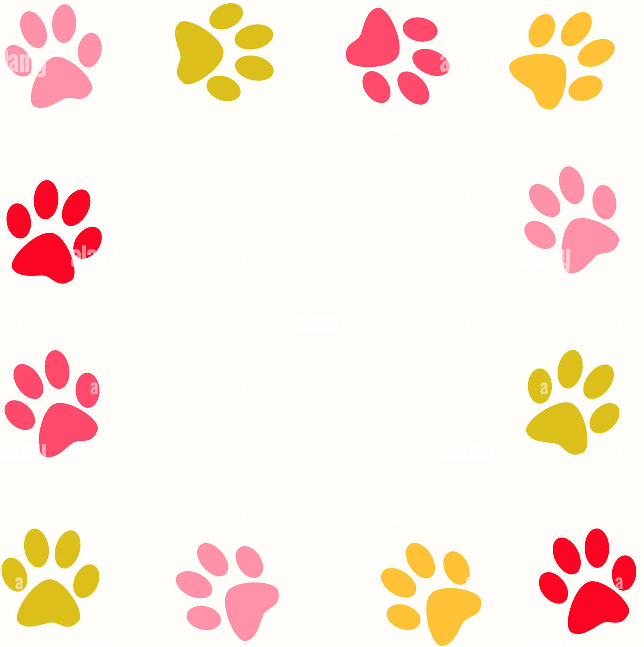 Drodzy Uczniowie !Pragniemy zwrócić się do Was z prośbą                      o pomoc w zbiórce karmy oraz akcesoriów         dla bezdomnych zwierząt.Tym sposobem wspomożemySCHRONISKO DLA ZWIERZĄT                            W KOŚCIERZYNIEMile widziane: karma mokra i sucha,                      nowe lub używane koce i kołdry (bez pierza),                        podkłady (z apteki), termofory,                            środki czystości                                                         (np. Domestos, chusteczki nawilżone).                                                         Prosimy o przynoszenie darów                                  do biblioteki szkolnej od 12.03.2024 r. do 15.03.2024 r.Liczymy na Wasze zaangażowanie i dobre serce !